DART Mentorship Program Guidelines and Materials: 
For Seed Grant Faculty & Postdocs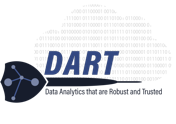 OverviewAn Individual Development Plan (IDP) is a personal action plan designed to help you take ownership of your training and professional development, set and achieve realistic goals, and clarify your academic responsibilities and expectations. You can tailor your IDP to your individual needs, with input and advice from your mentor. It can also be a useful launching point for discussing your long-term career interests.Completion of your plan and assessments are considered mandatory as part of the DART Broadening Participation and Mentorship Plan, and progress related to this program will be included in each year’s annual report to NSF. If you have any questions about these materials or the program in general, please contact Brittany Hillyer at Brittany.Hillyer@ArkansasEDC.com Process & TimelineThe first step is to complete the pre-survey form below to assess your skills and articulate your goals. Please submit your completed pre-survey to Brittany.Hillyer@ArkansasEDC.com. Next, you will work with your mentor to make an action plan by setting specific goals and milestones to help you be more deliberate about your professional development and stay on track. At the end of the designated time period, you will complete a post-survey to assess your progress and help you plan for the future. The plan template should be completed within 2 months of your DART participation start date and uploaded to your profile page in www.dartreporting.org. The post-survey should be completed within one month of the completion of your DART participation end date and submitted to Brittany.Hillyer@ArkansasEDC.com.Tips & Best PracticesSelf-assessment: Try to be realistic when identifying your strengths and defining the areas that need development. Be sure to ask your mentor or other colleagues familiar with your work for feedback!Identify the skill sets you will need to pursue opportunities that interest you. What are your main priorities and how will you develop the necessary skills? What resources are available to help you? (Consider resources in your department, professional organizations, online courses/webinars, etc. If you can’t find what you’re looking for, ask around – your peers and your mentor may have ideas.)The best milestones are SMART: Specific (Is the milestone focused and unambiguous?) Measurable (What product or outcome will show you have achieved the milestone?)Actionable (What action is required on your part?)Realistic (Considering difficulty and timeline, is the milestone achievable?)Timely (By what date will you complete the milestone?)Project Website	Information about the DART project can be found on the website www.dartproject.org Step 1: Self-Assessment Pre-SurveyReview the questions in each section and respond in the space provided. Don’t overthink it. Then, rate your skills on the scale given at the bottom of the page. After you have completed the written self-assessment, use it to complete your plan template.Teaching & Mentoring (use the following prompts to reflect, you don’t have to answer each question)What are your teaching and mentoring goals? Have you ever taught, guest-lectured or served as a TA, or plan to in the next 12 months? What feedback have you received on your teaching? What teaching skills or knowledge would you like to improve? Have you ever served as a mentor? What qualities/skills do you associate with good mentoring? What mentoring skills would you like to improve?Please evaluate your skills and abilities in the area of teaching and mentoring. Use a scale of 1 (not at all proficient) to 5 (highly proficient). If something is not applicable, type N/AResearch (use the following prompts to reflect, you don’t have to answer each question)What are your research goals? How do your research goals/objectives/activities contribute to DART’s research themes (model interpretability, big data management, security and privacy, workforce development and education)? What research-related skills have you acquired to date? What research related skills would you like to develop or improve? What feedback have you received on your research project(s)? Please evaluate your skills and abilities in the area of research. Use a scale of 1 (not at all proficient) to 5 (highly proficient). If something is not applicable, type N/ACollaboration (use the following prompts to reflect, you don’t have to answer each question)What leadership experiences have you had (e.g., organized a workshop, chaired a meeting)? What leadership experiences would you like to have? What collaborations have you established in the past? What new collaborations could benefit your research? How can you pursue them? What experience do you have with negotiation and conflict resolution?Please evaluate your skills and abilities in the area of collaboration. Use a scale of 1 (not at all proficient) to 5 (highly proficient). If something is not applicable, type N/ACommunication & Dissemination (use the following prompts to reflect, you don’t have to answer each question)What writing or presentation skills would you like to improve? What resources are available? What research papers, proposals, or fellowship applications would you like to write in the next 12 months? Where could you present your research to peers within the next 12 months (e.g., at a lab meeting, seminar, conference)? Where could you present your research to a general audience within the next 12 months (e.g., blog, outreach event, local school presentation)? Do you use social media professionally? Please evaluate your skills and abilities in the area of communication. Use a scale of 1 (not at all proficient) to 5 (highly proficient). If something is not applicable, type N/AProfessional Development (use the following prompts to reflect, you don’t have to answer each question)What is your long-term career goal (e.g., college professor, environmental consultant, researcher in a government lab)? If you aren’t sure, what information would help you decide? Are your CV and professional webpage up to date? Are you prepared for a job interview? If not, what should your next steps be to prepare? Are you aware of grant opportunities and how to submit proposals? Are you confident in your grant writing ability? Do you evaluate your past performance and consciously think about self-improvement? Do you reflect on your feelings and reactions to your work and work environment?Please evaluate your skills and abilities in the area of career development. Use a scale of 1 (not at all proficient) to 5 (highly proficient). If something is not applicable, type N/ADiversity, Equity, & InclusionWhat does diversity mean to you? When have you or someone you know been treated inequitably? How can you help others to feel included/valued? How has your background or identity influenced your research? What implicit biases have you identified in yourself? What viewpoints do you tend to be dismissive of, and what resources would help you better understand those viewpoints? What would you like to learn about other cultures/viewpoints in your community? What do you wish people outside your community knew about your culture?Please evaluate your skills and abilities in the area of DEI. Use a scale of 1 (not at all proficient) to 5 (highly proficient). If something is not applicable, type N/ACompetency or SkillScoreFamiliarity with best practices in pedagogyFamiliarity with active learning strategiesEncouraging student participationUse of instructional technologiesProviding constructive feedbackThoughtful listeningProviding a culturally inclusive and supportive environment Providing career guidanceServing as a role modelSeeking teaching/mentoring help when neededCompetency or SkillScoreAwareness of how your research contributes to DARTKnowledge of concepts/theories related to your projectKnowledge of past and current literature related to your projectLaboratory skillsProgramming SkillsProject managementData analysis including statisticsCritical evaluation of dataCreativity in designing experiments and new research directionsSeeking research help/feedback when neededCompetency or SkillScoreIdentifying possible collaborations or collaboratorsIdentifying support for collaborationsStrategic planning or project managementAbility to work in a teamAbility to lead and motivate a teamRespecting contributions and ideas of othersDealing with and resolving conflictNegotiating with a peerNegotiating with a more senior person (e.g., advisor)Competency or SkillScoreCommunicating effectively in everyday conversationPresenting research to peers (e.g., seminar)Sharing research with a general (non-specialist) audienceEffectively writing under time constraintsWriting a peer-reviewed publication on your researchGiving peer feedback on communicationReceiving peer feedback on communicationSocial media communication & etiquetteWriting a grant proposal or fellowship applicationSeeking communication help/feedback when neededCompetency or SkillScoreCV/Resume writingEstablishing career goalsGrant writing and proposal developmentAwareness of career opportunities in your fieldNetworking inside your academic environmentNetworking outside your academic environmentCarving out time for career developmentInterviewing for a jobNegotiating a job offerSelf-reflection and evaluationSeeking career-related help/guidance when neededCommunicating respectfully with othersAwareness of one’s own worldview/identityKnowledge of & respect toward other worldviews/identitiesCultivating awareness of one’s own implicit biasesSeeking out opposing viewpoints to improve understandingEffectively contributing to an inclusive work climateIncorporating cultural protocols and ethical standards into your researchAwareness of DEI concerns in your discipline/communityFamiliarity with your organization’s diversity office and code of conduct/related policiesSeeking help/guidance on DEI issues when needed